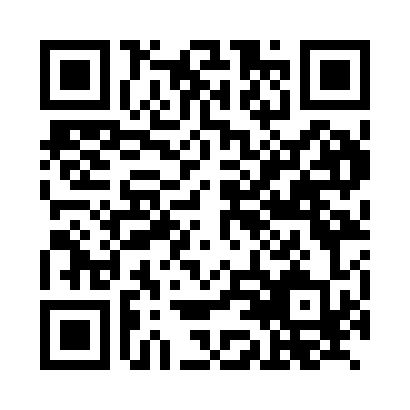 Prayer times for Banteln, GermanyWed 1 May 2024 - Fri 31 May 2024High Latitude Method: Angle Based RulePrayer Calculation Method: Muslim World LeagueAsar Calculation Method: ShafiPrayer times provided by https://www.salahtimes.comDateDayFajrSunriseDhuhrAsrMaghribIsha1Wed3:165:501:185:228:4711:092Thu3:125:481:185:228:4811:133Fri3:095:471:185:238:5011:164Sat3:055:451:185:248:5211:195Sun3:045:431:185:248:5311:236Mon3:035:411:185:258:5511:247Tue3:025:391:185:268:5711:258Wed3:025:381:175:268:5811:259Thu3:015:361:175:279:0011:2610Fri3:005:341:175:289:0211:2711Sat3:005:321:175:289:0311:2712Sun2:595:311:175:299:0511:2813Mon2:585:291:175:299:0611:2914Tue2:585:281:175:309:0811:2915Wed2:575:261:175:319:0911:3016Thu2:575:251:175:319:1111:3117Fri2:565:231:175:329:1211:3118Sat2:555:221:175:329:1411:3219Sun2:555:201:185:339:1511:3320Mon2:545:191:185:349:1711:3321Tue2:545:181:185:349:1811:3422Wed2:535:171:185:359:2011:3523Thu2:535:151:185:359:2111:3524Fri2:535:141:185:369:2211:3625Sat2:525:131:185:369:2411:3726Sun2:525:121:185:379:2511:3727Mon2:515:111:185:379:2611:3828Tue2:515:101:185:389:2711:3829Wed2:515:091:185:389:2911:3930Thu2:515:081:195:399:3011:4031Fri2:505:071:195:399:3111:40